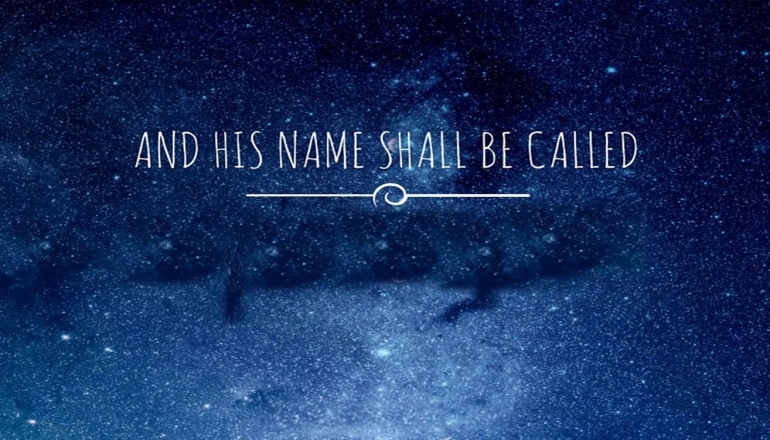 Isaiah 9:6A.	Jesus is GodHe is More than the Greatest Man who ever LivedThose who have set out to Disprove His divinity have FailedHe Claimed to be God; John 5:16-18; 8:56-58Those who Knew Him claimed He was God;
John 1:1-2; 20:28; Titus 2:13; Colossians 2:9Since He is God, you cannot Ignore HimB.	Jesus is AlmightyAt Creation; John 1:3; Colossians 1:15-19At His BirthThrough the Miracles He performed; John 5:36At Satan’s crushing Defeat: Crucifixion, ResurrectionC.	Jesus’ Almighty Power is Available for YouHis Power is In you; 2 Corinthians 12:7-10His Power is Released by FaithHonolulu AG  His Name shall be Called  December 13, 2020 